Исх. №135 от  04.10.2021 г.Уважаемые коллеги!Приглашаем Вас принять участие В IV Всероссийской научно-практической конференции  профессиональных образовательных организацийвысшего и среднего образования, школьников общеобразовательных школ   «Волонтерство: прошлое и настоящее»IV Всероссийская научно-практическая конференция профессиональных образовательных организаций высшего и среднего образования, школьников общеобразовательных школ  Российской Федерации  проводится в соответствии с планом мероприятий АОО «Профессионал» на 2021-2022 учебный год. Девиз конференции: «Поделись добром с тем, кто в нем нуждается…».Конференция организована согласно Положению о ее проведении (см. вложения).ВРЕМЯ И МЕСТО ПРОВЕДЕНИЯ: Конференция проводится в период с 08 октября по 17 декабря  2021 года и включает в себя следующие этапы: с  08 октября  по 21  ноября 2021 года прием заявок и работ  материалов конференции;с 22 ноября по 04 декабря  2021 года – подведение итогов, формирование и выпуск сборника материалов конференции, печать грамот участников, благодарственных писем для научных руководителей.с 06 декабря по 17 декабря 2021 года  рассылка сборников материалов конференции, грамот участников, благодарственных писем для научных руководителей. УЧАСТИЕ В КОНФЕРЕНЦИИ: Участниками конференции могут быть преподаватели и обучающиеся профессиональных образовательных организаций высшего и среднего образования, а также учителя и школьники общеобразовательных школ Российской Федерации. Участие обучающихся/школьников осуществляется под руководством преподавателей/учителей - научных руководителей. Ответственность за грамотное изложение текста в работе, соблюдение авторских прав возлагается на научного руководителя обучающегося/школьника.Конференция проводится в заочной форме. К участию в конференции допускаются  только индивидуальные работы.  В рамках конференции  планируется издание сборника работ участников.Каждый участник получит сборник, грамоту и благодарственное письмо для научного руководителя. Требования к оформлению материалов для публикации:  печатный текст объемом до 3 страниц,  шрифт Times New Roman, кегль - 14,  все поля по 2, межстрочный интервал 1,5. Язык: русский. Необходимые документы:  Для участия в конференции необходимо в адрес оргкомитета направить: заявку на участие в конференции (см. приложение 1); текст работы (требования к оформлению работы  подробно приведены в Положении о проведении конференции, представленном в приложении 2). Работы  принимаются в оргкомитет  до  21 ноября  2021 года.  ФИНАНСИРОВАНИЕ:Организационный взнос за каждого участника составляет 950 (Девятьсот пятьдесят) рублей и обеспечивает проверку работ экспертной комиссией, формирование  и выпуск  материалов конференции (сборник, грамоты, благодарственные письма). ПРЕДОСТАВЛЕНИЕ ДОКУМЕНТОВ В ОРГКОМИТЕТ Конференции:                                на электронную почту:  с пометкой «Конференция – «Волонтерство: прошлое и настоящее». При отправке документов фамилия автора должна быть вынесена в название файла, содержащего заявку и  работу (например, Иванова_заявка, Иванова_работа). КОНТАКТНАЯ ИНФОРМАЦИЯ:   8-927-758-48-10. С уважением, 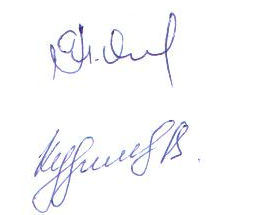 Директор АОО «Профессионал»                                                                                Е.В. Кузнецова МЫ РАДЫ СОТРУДНИЧАТЬ С ВАМИ!Приложение 1 к письму №135 от 04 октября 2021г.Форма заявки на участие в IV Всероссийской научно-практической  конференциипрофессиональных образовательных организаций высшего и среднего образования, школьников общеобразовательных школ  Российской Федерации    «Волонтерство: прошлое и настоящее»*Информация для отправки сборника конференции Почтой России Все строки обязательны для заполнения. Заявку участника Конференции направлять по электронной почте osorgin@inbox.ru. Приложение 2  к письму № 135 от 04 октября 2021г.Положение о проведенииIV Всероссийской научно-практической конференции профессиональных образовательных организаций высшего и среднего образования, школьников общеобразовательных школ  Российской Федерации  «Волонтерство: прошлое и настоящее»Самара, 2021Общие положенияНастоящее Положение устанавливает цель IV Всероссийской научно-практической конференции студентов профессиональных образовательных организаций высшего и среднего образования, школьников общеобразовательных школ  Российской Федерации  «Волонтерство: прошлое и настоящее» (далее – Конференция) и порядок ее проведения.Цель Конференции – пропаганда волонтерской деятельности молодежи, формирование культуры добровольчества в профессиональных образовательных организациях и общеобразовательных школах Российской Федерации. Задачи Конференции: формирование позитивного имиджа волонтера;популяризация волонтерской деятельности, формирование пула добровольческих инициатив;обмен опытом по реализации добровольческих инициатив и проектов;формирование социальных инициатив и добровольческих проектов в профессиональных образовательных организациях и общеобразовательных школах;развитие социальной активности молодежи, самостоятельности и ответственности, коммуникативных умений и навыков;поддержка социальных инициатив, направленных на распространение гуманизма, милосердия, человеколюбия и сострадания;пропаганда здорового образа жизни.   Организатором Конференции выступает Ассоциация образовательных организаций  «Профессионал» (далее - АОО «Профессионал»).Участниками конференции могут быть преподаватели и обучающиеся профессиональных образовательных организаций высшего и среднего образования, а также учителя и школьники общеобразовательных школ Российской Федерации. Участие обучающихся/школьников осуществляется под руководством преподавателей/учителей - научных руководителей. Ответственность за грамотное изложение текста в работе,  соблюдение авторских прав возлагается на научного руководителя обучающегося/школьника.Содержание Конференции и порядок ее проведенияКонференция проводится в период с 08 октября по 17 декабря  2021 года и включает в себя следующие этапы:с  08 октября  по 21  ноября 2021 года прием заявок и работ  материалов конференции;с 22 ноября по 04 декабря  2021 года – подведение итогов, формирование и выпуск сборника материалов конференции, печать грамот участников, благодарственных писем для научных руководителей.с 06 декабря по 17 декабря 2021 года  рассылка сборников материалов конференции, грамот участников, благодарственных писем для научных руководителей. Направления работы Конференции:социальное волонтерство (помощь социально незащищенным людям, нуждающимся в особой поддержке: детям, оставшимся без попечения родителей; людям с ограниченными возможностями; больным людям; одиноким ветеранам; пожилым людям),Событийное волонтерство (работа волонтеров на масштабных мероприятиях: спортивных, культурных, фестивалях, форумах, праздниках),Эковолонтерство  (просветительская деятельность волонтера по вопросам экологии, например,  лекции о раздельном сборе мусора, раздача листовок, распространение информации о загрязнении окружающей среды в соцсетях; прямая помощь волонтера в сохранении природы: субботники, посадка леса, сортировка мусора),ДОНОРСТВО (бесплатное донорство крови/тканей/органов),Медиаволонтерство (опыт работы фотографов, журналистов, блогеров, дизайнеров и людей творческих профессий, которые оказывают услуги на добровольческих началах и популяризируют волонтерские мероприятия в социальных сетях и СМИ, пишут о благотворительных фондах и организация),Медицинское волонтерство (помощь медицинскому персоналу, профориентация школьников, популяризация здорового образа жизни, профилактика заболеваний, поддержка пациентов),Патриотическое волонтерство (помощь ветеранам, благоустройство военных памятников и захоронений, организацию Всероссийских молодежных исторических квестов и акций, помощь в организации парадов Победы по всей стране, увековечивание памяти пострадавших от репрессий, поиск останков солдат, погибших в Великой Отечественной войне),Поисково-спасательное волонтерство (поиск и спасение потерявшихся или пропавших людей),Онлайн-волонтерство (волонтерство с использованием информационных (дистанционных) технологий. То есть, люди с ограниченными возможностями или проживающие в отдаленных местах могут стать волонтерами. И наоборот, жители больших городов могут делиться знаниями и навыками через интернет. Онлайн-волонтерство включает большой спектр возможностей помощи: участие в исследовательских проектах; создание сайтов; обновление веб-страниц; ведение профилей в соцсетях; перевод документов; помощь в онлайн-проектах; создание баз данных).ПЕДАГОГИЧЕСКОЕ ВОЛОНТЕРСТВО (взаимодействие педагогов, добровольцев с представителями подрастающего поколения, нуждающихся в комплексной помощи при решении проблем становления и саморазвития личности, ее просвещения, социального воспитания, социализации). По итогам Конференции издается сборник работ студентов и преподавателей профессиональных образовательных организаций высшего и среднего образования, учителей и школьников общеобразовательных школ Российской Федерации. Представленные материалы не возвращаются и не рецензируются. Решения по рассмотренным заявкам не комментируются.Заявки на участие в Конференции вместе с работами необходимо   направить  до 21 ноября 2021 года на электронный адрес osorgin@inbox.ru с пометкой «Конференция – «Волонтерство: прошлое и настоящее».   3. Требования к оформлению работ3.1        Заявки предоставляются в электронном виде, работы - в электронном виде (обязательно в формате «Word»). Электронный файл должен быть назван по фамилии и имени студента-автора работы (например, «Иванова_заявка», «Иванова_работа»). 3.2.      В работе указывается название (полужирным шрифтом, выравнивание по центру, размер шрифта 14), ниже автор, наименование профессиональной образовательной организации, ф.и.о. и должность научного руководителя (курсивом, выравнивание по правому краю, размер  шрифта 14).3.3.     Технические требования к оформлению работы:  шрифт – Times New Roman; кегль – 14; межстрочный интервал – 1.5; красная строка – 1.25; выравнивание – по ширине; ориентация – книжная; все поля по 2 см; объем не более 3 страниц.3.4.     Иллюстрации располагаются непосредственно в тексте, в котором они упоминаются. На них должны быть ссылки в тексте работы. Они должны иметь названия, а также собственную нумерацию (арабскими цифрами) по порядку в пределах всей работы.3.5.     Сборник работ  Конференции будет издаваться непосредственно с оригиналов, присланных авторами, которые несут полную ответственность за содержание и оформление материалов. Редактирование не предусматривается. 3.6.      Образец оформления текста тезисов докладов (статей). Рамку не рисовать! 3.7.    Работа должна быть структурирована в соответствие с требованиями, указанными в пп. 3.2.-3.4. настоящего положения.3.8.     Содержание выполненной работы должно быть изложено связно и аргументировано, без  ошибок и опечаток в тексте.3.9.     В рамках оценки компетентности автора оргкомитетом Конференции будут учитываться следующие критерии: соответствие работы тематике конференции;степень согласованности замысла работы и его реализации;логика изложения; корректность и полнота обоснования авторской позиции и\или мысли.Организация Конференции  Участие в Конференции носит индивидуальный характер. На одну работу – 1 автор + 1 руководитель (при условии, если автор – студент/школьник) и/или 1 автор-преподаватель/учитель.Ответственность за грамотное изложение текста работы, соблюдение авторских прав, а также за подготовку материалов (работ) студентов/школьников к публикации и отправку заявки и работы без допущения фактических ошибок возлагается на руководителя.Организационные мероприятия по подготовке Конференции осуществляет оргкомитет, включающий в себя представителей учредителей Конференции.Оргкомитет осуществляет подготовительную, организационную и методическую работу, взаимодействует с заинтересованными лицами и организациями; организует подведение итогов Конференции.Работа Конференции предусматривает заочную форму участия с публикацией работ в сборнике Конференции.Координаты ответственного лица:  Кузнецова Елена Владимировна (тел 8-927-758-48-10) -  по общим и финансовым вопросам организации и проведения Конференции.Награждение участников Конференции       Итоги Конференции подводит Оргкомитет в  указанные настоящем Положении сроки.       Все участники конференции награждаются грамотами  и сборниками докладов. Преподаватели, подготовившие студентов к Конференции, получают благодарственные письма.Финансирование Конференции Финансирование Конференции осуществляется за счет средств участников.Взнос за каждого участника составляет 950 (Девятьсот пятьдесят) рублей и покрывает расходы, связанные с подготовкой и изданием сборника статей, грамот для участников  и благодарственных писем для научных руководителей. Пакет документов для юридических лиц (договор, счет, акт и счет-фактура) для оплаты организационного взноса выставляется после получения заявки.Реквизиты для физических лиц:Получатель:АОО «Профессионал» ИНН 6316008261КПП 631601001 Банк получателя: Поволжский банк ПАО СБЕРБАНК г. Самарар/с 40703810254400026049к/с  30101810200000000607БИК 043601607Организационный взнос необходимо внести на расчетный счет АОО «Профессионал»                   до 21 ноября 2021 года.Сборник работ  отправляется участнику Конференции  только после оплаты организационного взноса на расчетный счет организации.Россия, 4430030, г. Самара, ул. Спортивная, 13В, офис.37 тел: сот: 8 (927) 758-48-10,e-mail: Osorgin@inbox.ru, сайт: https://assprofi.ru Руководителям профессиональных образовательных организаций высшего и среднего образования, общеобразовательных школ Российской ФедерацииФамилия,  имя, отчество автора:студента или преподавателя/школьника или учителя(полностью) для оформления грамотФ.И.О. руководителя работы студента/школьника (полностью) для оформления благодарственных писемФ.И.О. директора (полностью)Образовательное учреждение (полное и сокращенное название)Почтовый адрес образовательного учреждения с индексом Реквизиты для подготовки договора и счета за участиеВнимание! если оплата производится самостоятельно      студентом или руководителем/школьником или учителем, указать Ф.И.О.   кто будет производить оплатуТелефон контакта с кодом городаили сотовыйСотовый телефон 1Получение сборника (отметить знаком)Наименование направления Название работы Фамилия И.О. получателя бандеролиПочтовый индексАдрес, по которому высылается сборникКонтактный телефон (сотовый)Действующий e-mailНаименование статьи
Маркова Татьяна, студентка 4 курса Самарского государственного колледжа, Научный руководитель – Иванова Светлана Борисовна, преподаватель Текст текст текст текст текст текст текст текст текст текст текст текст текст текст текст текст текст текст текст.Список источников Бузгалин А. Человек, рынок и капитал в экономике XXI века // Вопросы экономики. – 2021. – № 3. – С. 125-144.Вайс М. Н. Диагностика состояния доречевого развития детей с ДЦП группы «Особый ребенок» [Электронный ресурс]. – Режим доступа: URL: http://logopedia.by/?p=2553. (24.11.2021).